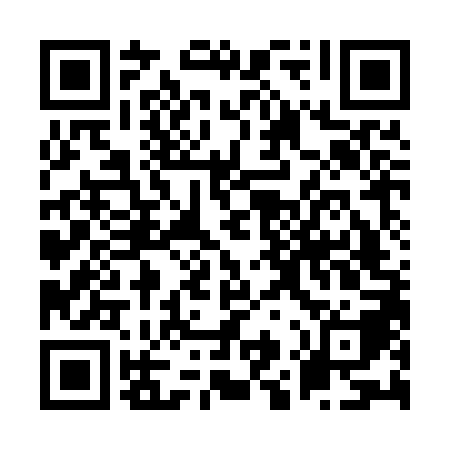 Ramadan times for Jabiru, AustraliaMon 11 Mar 2024 - Wed 10 Apr 2024High Latitude Method: NonePrayer Calculation Method: Muslim World LeagueAsar Calculation Method: ShafiPrayer times provided by https://www.salahtimes.comDateDayFajrSuhurSunriseDhuhrAsrIftarMaghribIsha11Mon5:315:316:4212:494:056:556:558:0212Tue5:315:316:4212:484:056:556:558:0113Wed5:325:326:4212:484:056:546:548:0014Thu5:325:326:4212:484:056:536:538:0015Fri5:325:326:4212:484:056:536:537:5916Sat5:325:326:4212:474:056:526:527:5817Sun5:325:326:4312:474:056:516:517:5818Mon5:325:326:4312:474:056:516:517:5719Tue5:325:326:4312:464:056:506:507:5620Wed5:325:326:4312:464:056:496:497:5621Thu5:325:326:4312:464:046:496:497:5522Fri5:325:326:4312:464:046:486:487:5423Sat5:325:326:4312:454:046:476:477:5424Sun5:335:336:4312:454:046:476:477:5325Mon5:335:336:4312:454:046:466:467:5226Tue5:335:336:4312:444:046:456:457:5227Wed5:335:336:4312:444:046:456:457:5128Thu5:335:336:4312:444:046:446:447:5029Fri5:335:336:4312:434:036:446:447:5030Sat5:335:336:4312:434:036:436:437:4931Sun5:335:336:4312:434:036:426:427:491Mon5:335:336:4312:434:036:426:427:482Tue5:335:336:4312:424:036:416:417:473Wed5:335:336:4312:424:026:406:407:474Thu5:335:336:4412:424:026:406:407:465Fri5:335:336:4412:414:026:396:397:466Sat5:335:336:4412:414:026:386:387:457Sun5:335:336:4412:414:026:386:387:448Mon5:335:336:4412:414:016:376:377:449Tue5:335:336:4412:404:016:376:377:4310Wed5:335:336:4412:404:016:366:367:43